N A C O G D O C H E S   R O T A R Y   C L U B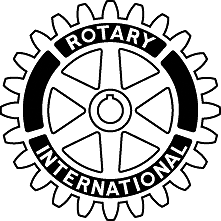 Scholarship Application: 2022 Graduating Seniors _____________________________       Full Name			                _____________________________  ________________, TX  _____________Street Address			        City		         Zip Code(_____) _____-_______Phone Number___________________________________Email Address______________________________________Name of High SchoolAPPLICATION MUST INCLUDE:One page letter of introduction including what college you will attend and what will be your area of study.Resume highlighting academic achievements (include GPA, class rank, SAT/ACT scores, extracurricular activities and community involvement).500 word essay entitled “What ‘Service Above Self’ means to me.”The Rotary Club of Nacogdoches Scholarship Committee will review all applications and then will contact those students selected for in person interviews.  If you are selected for an in person interview, it will be conducted by the committee on a Saturday in April to be determined.  You will be notified of the specific time and location for your interview in advance of that date.This application must be received by April 1, 2022.Mail ordeliver to:		MaryAnn S Bentley			3502 Chevy Chase Drive			Nacogdoches, TX 75965-5839